2019届补拍图像信息学生基本信息我校 2019届             同学，性别      ，因故未参加集中拍摄，现前往补拍点进行补拍。院校代码： 10712   学号：               ，所在校别：普通高校，学历层次： 普通本科 身份证号：                       。                      西北农林科技大学              学院（系）（盖章）                                          年    月    日拍摄时间：每周一取照片，周二至周五正常拍摄。（寒假期间不拍）拍摄地点：西安市皇城西路20号（陕西省政府西侧）。乘公交车至新城广场、西华门、钟楼北站。联系电话：87273012  87370330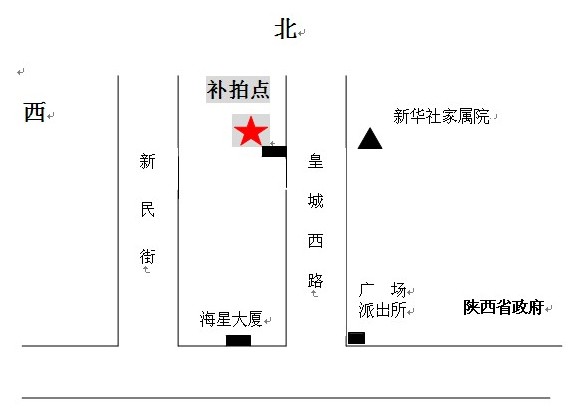 